Section II: Schedule of Requirements - RFQ/2021/34661This Request for quotations is for the Supply and Delivery of Handcuffs for the Criminal Investigation Department (CID) in Mogadishu, Somalia as described in the table below.NoMinimum Specification and indicative photoUnit of MeasureQuantity1Handcuff Description:A ring-shaped shackle for the wrist, usually one of a pair connected by a short chain or linked bar.A typical pair of handcuffs is shown in figure 1.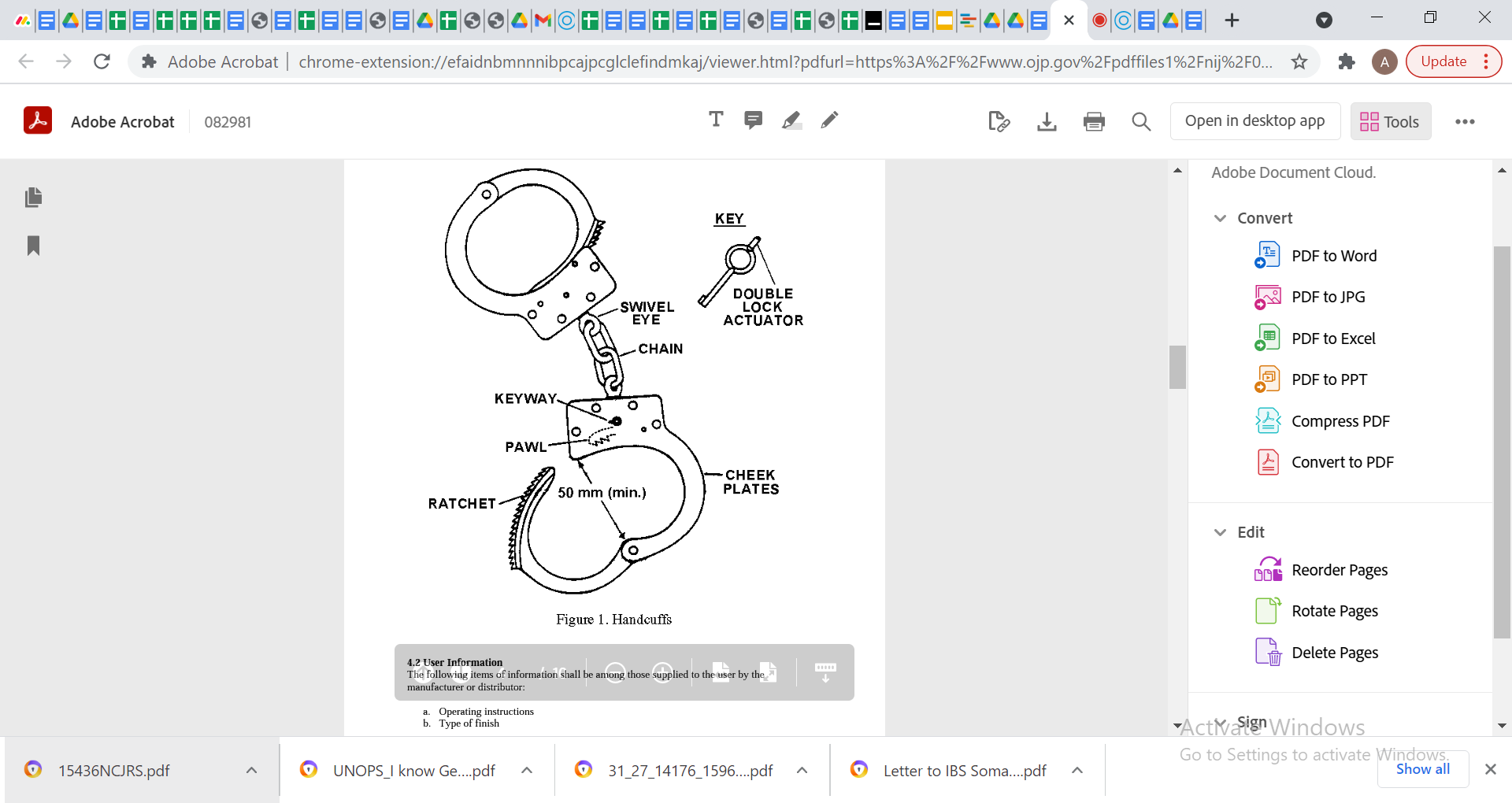 Finishing:Nickel plated to a gloss.Locking System:Double Locking Mechanism which locks a handcuff pawl in an engaged position, and prevents it from advancing further in the closing direction.Pawl KEY \ DOUBLE LOCK ACTUATOR -CHEEK PLATES: A spring-loaded, pivoted bar which engages the teeth of a ratchet, permitting it to advance in the closing direction only. Weight:The weight of the pair of handcuffs shall not exceed 425 grams (15.0 oz.). Dimensions:Each handcuff of each pair shall have an opening of 50 millimeters (2.0 inches) for insertion of the wrist. The inside perimeter of the handcuff shall be a minimum of 200 millimeters (7.9 inches) when the ratchet is engaged at the first notch entering the locking mechanism. The inside perimeter of the handcuff shall be a maxi-mum of 165 millimeters (6.5 inches) when the ratchet is engaged at the last notch entering the locking mechanism. The maximum overall length of the pair of handcuffs shall be 240 millimeters (9.4 inches). Mechanical Strength:Confirmation through a letter in bidder’s letterhead that each pair of that the handcuffs can withstand a tensile force of 2200 newtons (495 pounds-force) for a period not less than 30 seconds when tested. The handcuffs shall show no sign of permanent distortion or fracture and shall function in a normal manner following these tests. The bidder has to provide the confirmationThe bidder has to provide the confirmationDust Resistance:Confirmation through a letter in bidder’s letterhead that the handcuffs show no evidence of dust interfering with the locking mechanism after being subjected to a dusty atmosphere for one hour and shall then function in a normal manner. The bidder has to provide the confirmationSalt Spray Corrosion Resistance: Confirmation through a letter in bidder’s letterhead that the handcuffs show no visual evidence of corrosion of the basic metal or the coating after being exposed to a salt spray for 12 hours and shall then function in a normal manner. The bidder has to provide the confirmation.Carry Pouch:Each handcuff to be issued with a heavy duty carry pouch that can be attached to a standard police duty/web belt. The material of the pouch should be nylon and Black in colour. The pouch should have snap button closure.Warranty:One yearEA6002Transportation and delivery of goods to the Criminal Investigation Department (CID) Office in Mogadishu - DAP (Incoterms 2020)WholeWhole